14.05.20201. Ćwiczenie oddechowe- mówienie na jednym wydechu tekstu: Często zwierząt nie widzimy,Bo barwą się do miejsc pobytu upodobniły.2. Rozmowa na temat barwy ochronnej.- co to jest barwa ochronna?
Które zwierzęta upodobniają się barwą do otoczenia? Drapieżniki czy bezbronne?3. zapoznanie z monetami o nominałach 1 zł, 2 zł, 5zł i banknotem o nominale 10 zł.- Odczytanie wyrazów:Bankier         banknoty     bankomat- czym zajmuje się bankier? Kim jest?- Do czego służy bankomat?- Co to są banknoty?Z podanych wyrazów, wyodrębnienie wspólnego wyrazu ( BANK)4. Rozmowa na temat banku.- Co to jest bank?- Czy jest potrzebny? Dlaczego?- kto pracuje w banku?- Co powinni umieć ludzie pracujący w banku?5. Zabawa matematyczna. Rodzic pisze różne zadania matematyczne, a dziecko je rozwiązuje, np. 2+8=……3+6=…..4+6=….5+5=…..2+7=……6.  Monety 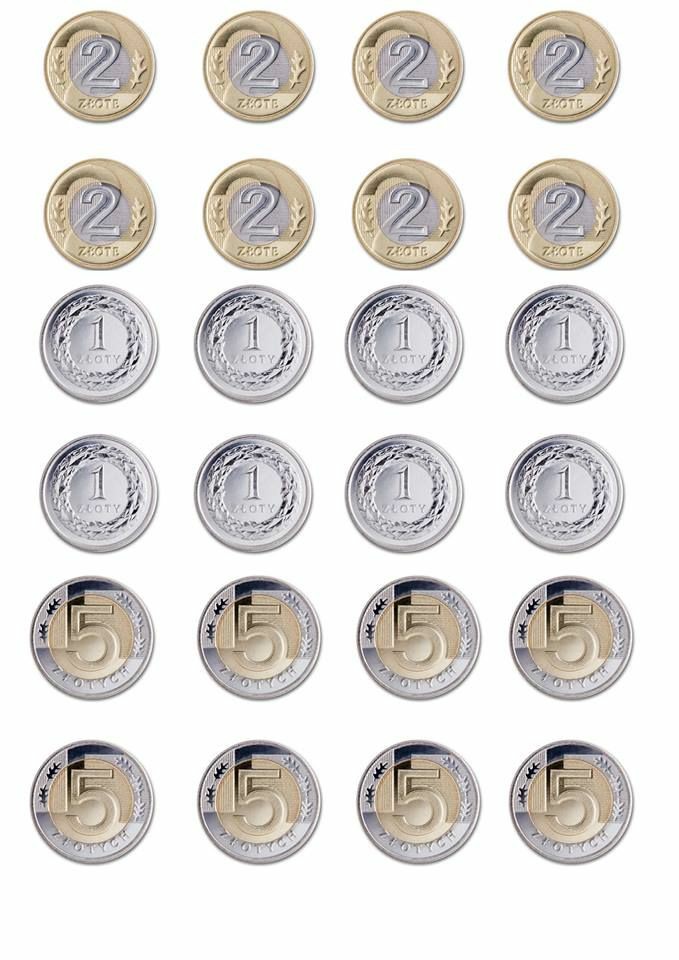 Banknoty 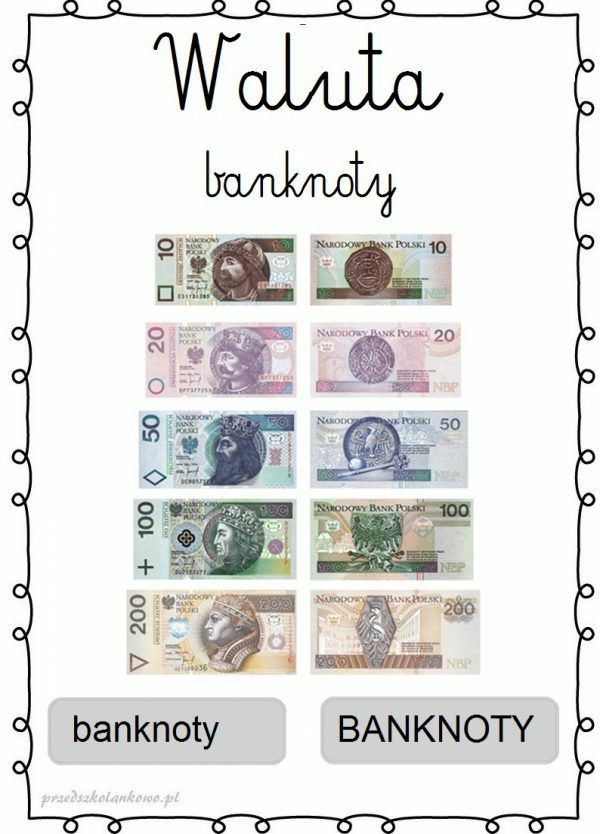 7. Wytnij monety i spróbuj ułożyć je tak aby razem dały 10 zł, np./. 2 zł+ 2 zł+ 1 zł+ 5  zł, 5 zł+ 5 zł8. Uzupełnij sudoku, tak aby ani w poziomie, ani w pionie monety się nie powtarzały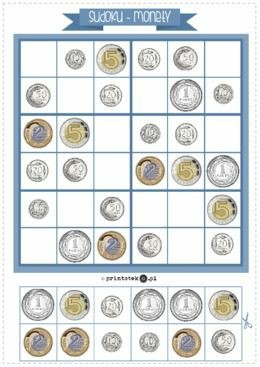 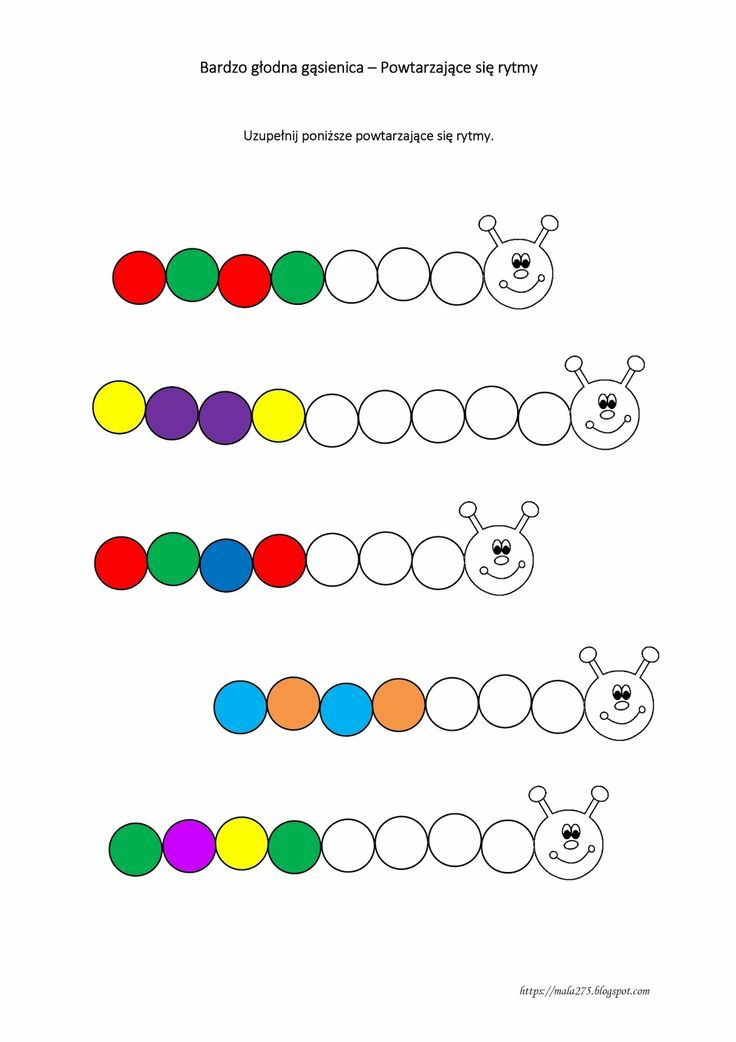 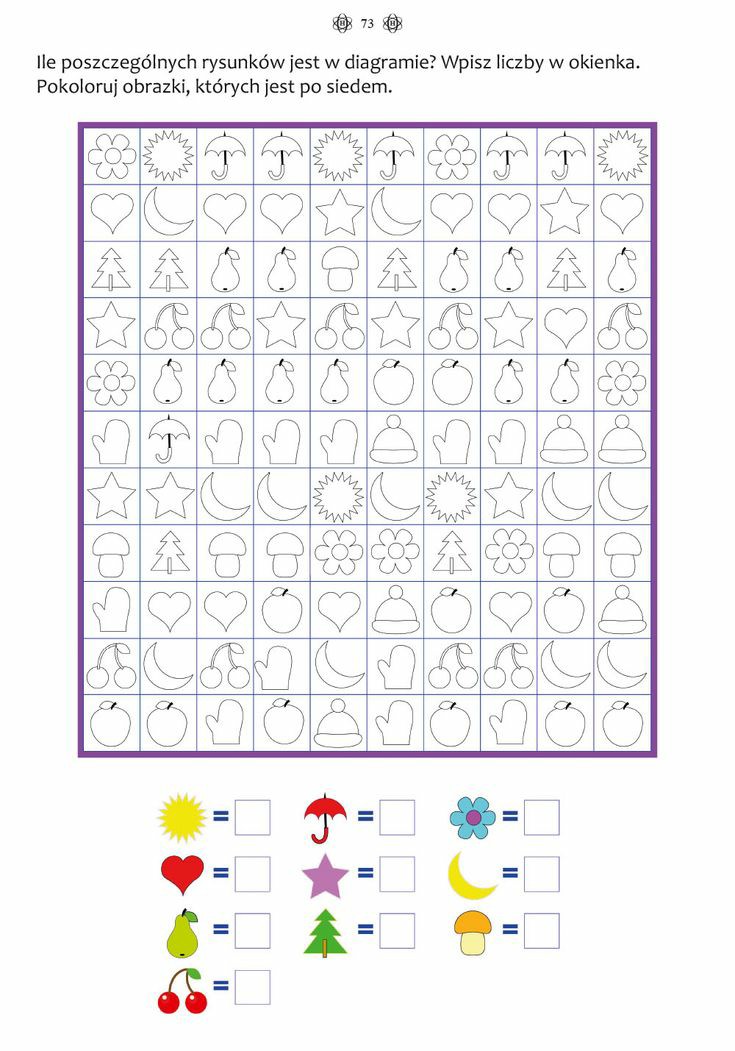 